В соответствии с Федеральным законом от 20.07.2020 №239-ФЗ «О внесении изменений в Федеральный закон «Об автомобильных дорогах и о дорожной деятельности в Российской Федерации и о внесении изменений в отдельные законодательные акты Российской Федерации» в части, касающейся весового и габаритного контроля транспортных средств» администрация Порецкого муниципального округа  п о с т а н о в л я е т:1.  Признать утратившим силу постановление администрации Порецкого района Чувашской Республики от 22 апреля 2022 г. № 89 «Об утверждении административного регламента предоставления муниципальной услуги «Выдача специального разрешения на движение по автомобильным дорогам тяжеловесного и (или) крупногабаритного транспортного средства».2. Настоящее постановление вступает в силу со дня его официального опубликования в издании "Вестник Поречья" и подлежит размещению на официальном сайте Порецкого муниципального округа в информационно-телекоммуникационной сети "Интернет".Глава Порецкого муниципального округа                                                               Е.В. Лебедев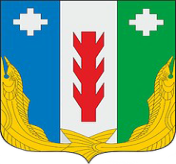 Администрация Порецкого муниципального округа Чувашской РеспубликиПОСТАНОВЛЕНИЕ_______.2023 № ____с. ПорецкоеЧăваш РеспубликинПăрачкав муниципалит округӗн администрацийĕЙЫШĂНУ_______30.03.2023 № 222Пăрачкав сали